Описание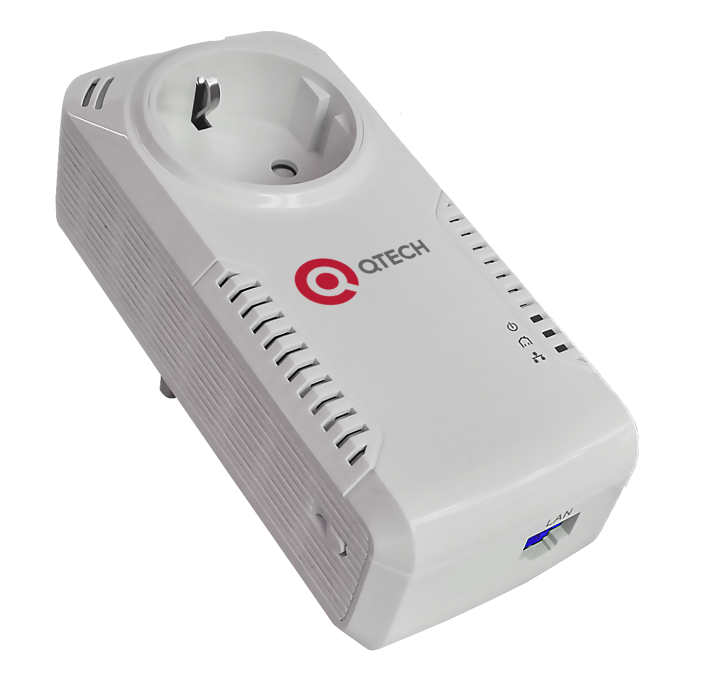 QPLA-1000P PLC адаптер со встроенной розеткойQPLA-1000P – это отличное решение, которое может использоваться для расширения Вашей сети. Использование адаптеров в домашней сети позволяют создать устойчивое соединение между собой сетевых устройств, находящиеся на удалении друг от друга, без необходимости прокладки дополнительного Ethernet кабеля. Обеспечивая скорость приема/передачи данных до 1000 Мбит/с. Пара PLC адаптеров простым способом позволяют подключить домашние компьютеры к сети Интернет и обеспечить качество передачи данных для различных сервисов операторов связи (включая HD IPTV).Адаптер имеет проходную розетку 220В / 16А, что позволит Вам подключить к адаптеру другие устройства. При этом адаптер фильтрует помехи от подключенного устройства, которые могут помешать его работе.Аппаратные функцииx1 10/100/1000 Ethernet Base-Tx1 Проходная розеткаHomePlugAV2, IEEE1901, IEEE802.3,IEEE802.3u, IEEE802.3ab, IEEE802.1p,IEEE802.3xКнопка Pair/ResetДиапазон частот от 2 МГц до 86 МГцИндикация: Power, PLC, EthernetПрограммные функцииIGMP, QoSТип модуляции OFDM, CSMA/CA128-bit AES шифрованиеФизические параметрыПитание: 100 ~ 240В @ 50/60 ГцЭнергопотребление: <5ВОтносительная влажность: 10-90%Эксплуатация: 0° - 40° CРазмер (мм): 130 (д) x 60 (ш) x 42 (в)Вес (г): 217 